13/06 RM 04492PeriféricosAtividade – Página: 21Ligue cada periférico de saída ao seu nome: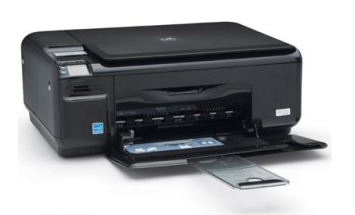 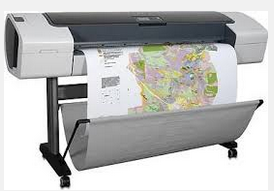 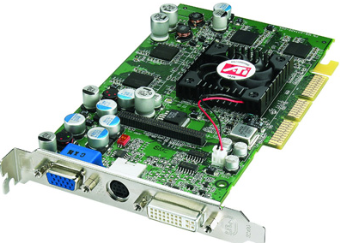 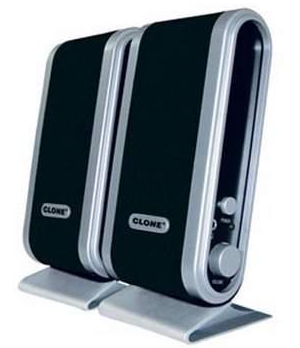 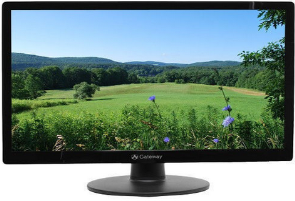 